ite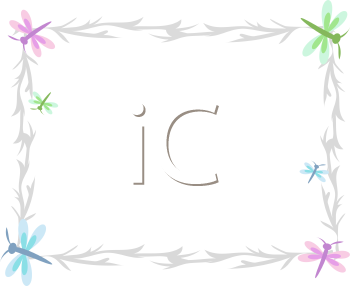 